CUS Tool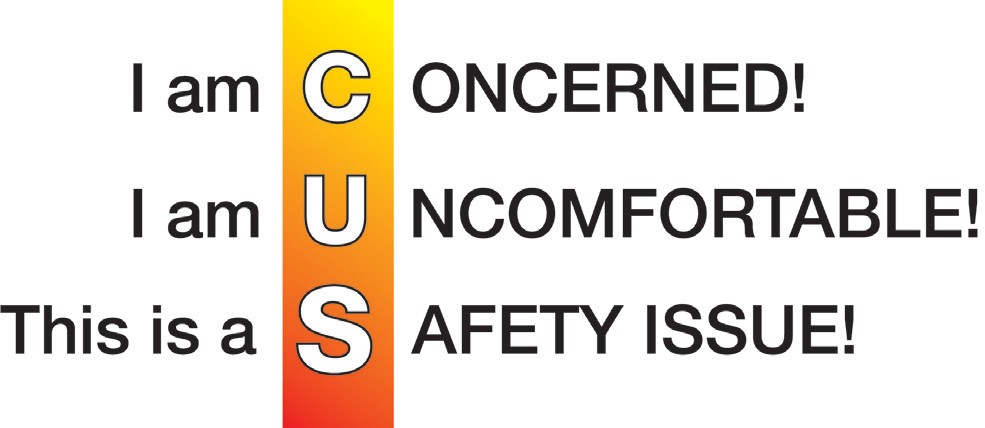 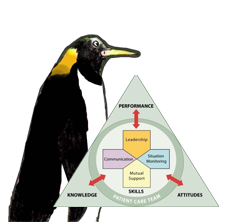 As seen in TeamSTEPPS®